Отчет о проведении общерайонного субботника.      16 октября 2021 года школьниками  МКОУ «Аверьяновская СОШ» был проведен ежегодный осенний субботник по уборке территории села Аверьяновка.В ходе уборки территории от мусора были очищены газоны, убран сухостой, уборка и приведение в надлежащий порядок клумб.И пусть субботник – это не труд, за который платят, но все-таки каждый из принявших в нем участие получил нечто большее: удовлетворение от проделанной работы, хорошее настроение от общения с товарищами, осознание того, что внес свой вклад в создание уюта и чистоты возле родного села и школы.Природа в этот день, чем могла, тем помогала ребятам: пока они работали – светило солнце и было сухо. В субботнике приняли участие учителя и учащиеся 5-8 классов. Вот так, совместными усилиями, и был наведён порядок.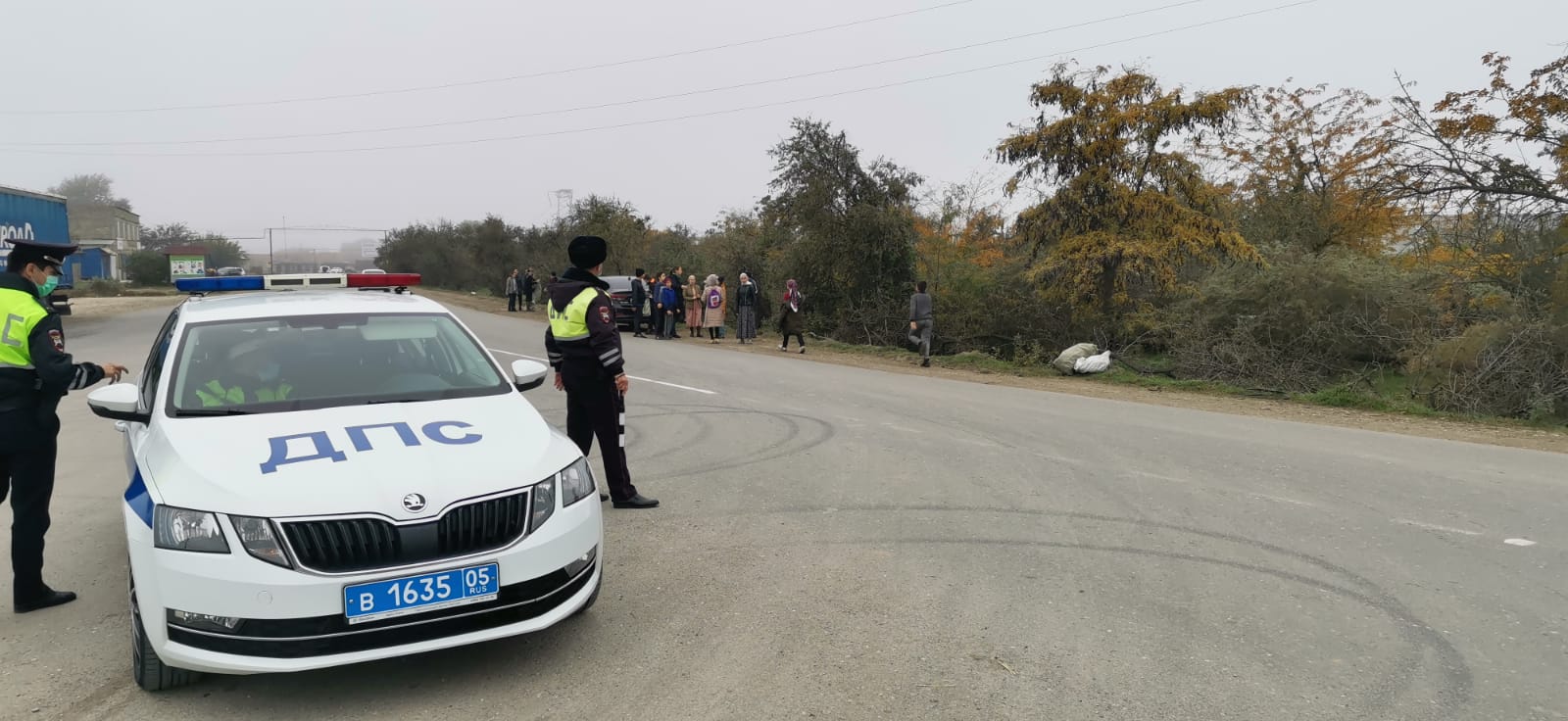 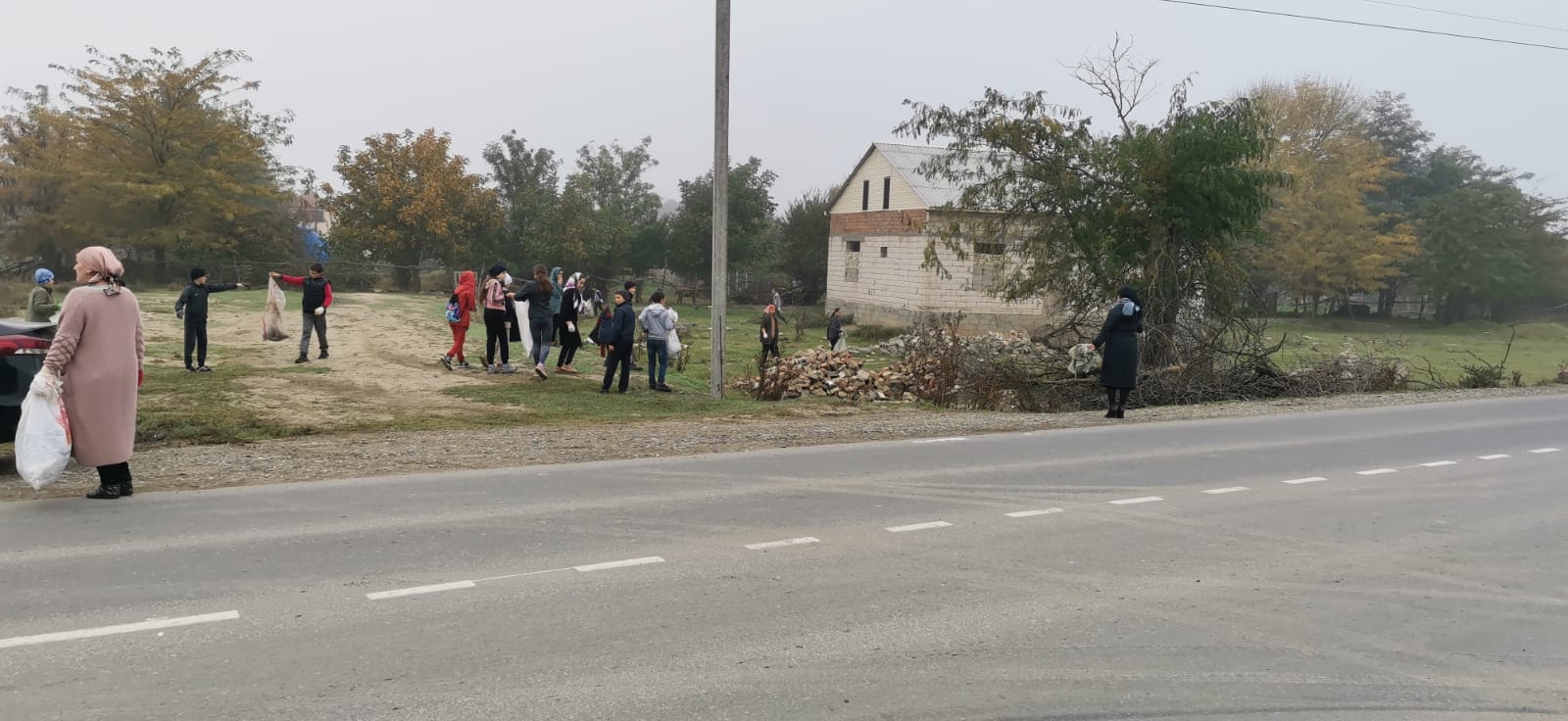 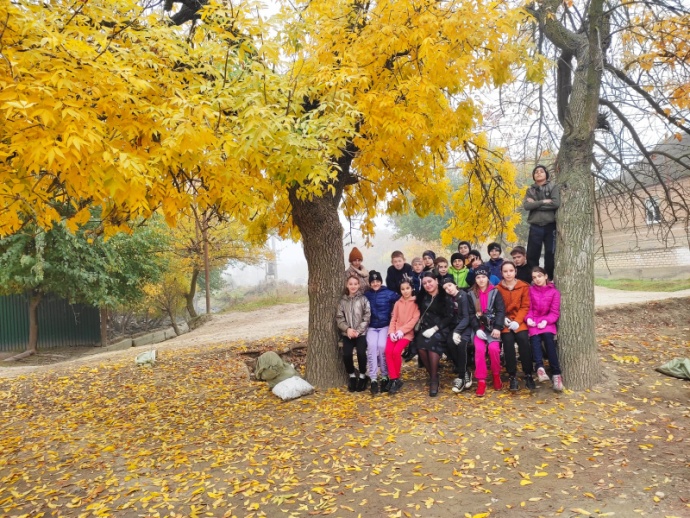 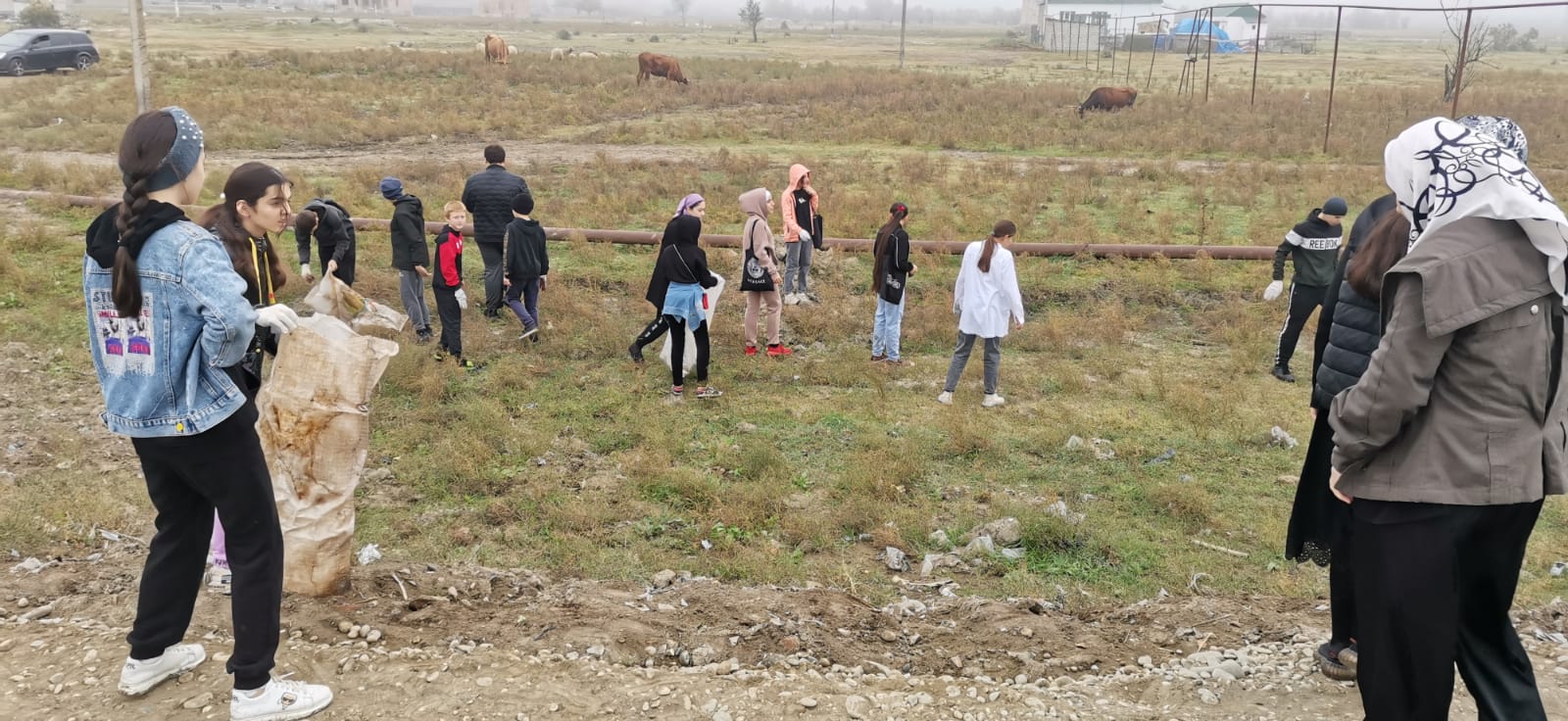 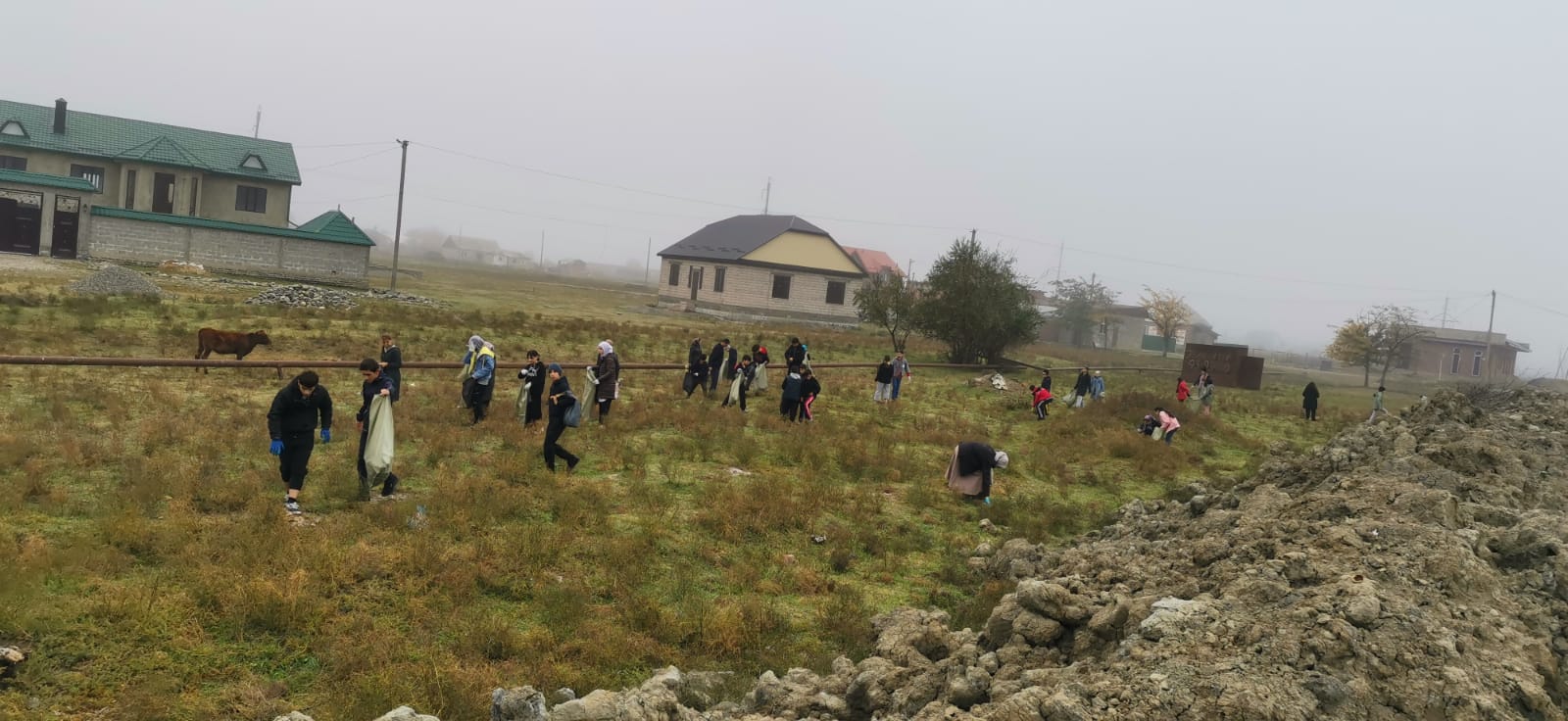 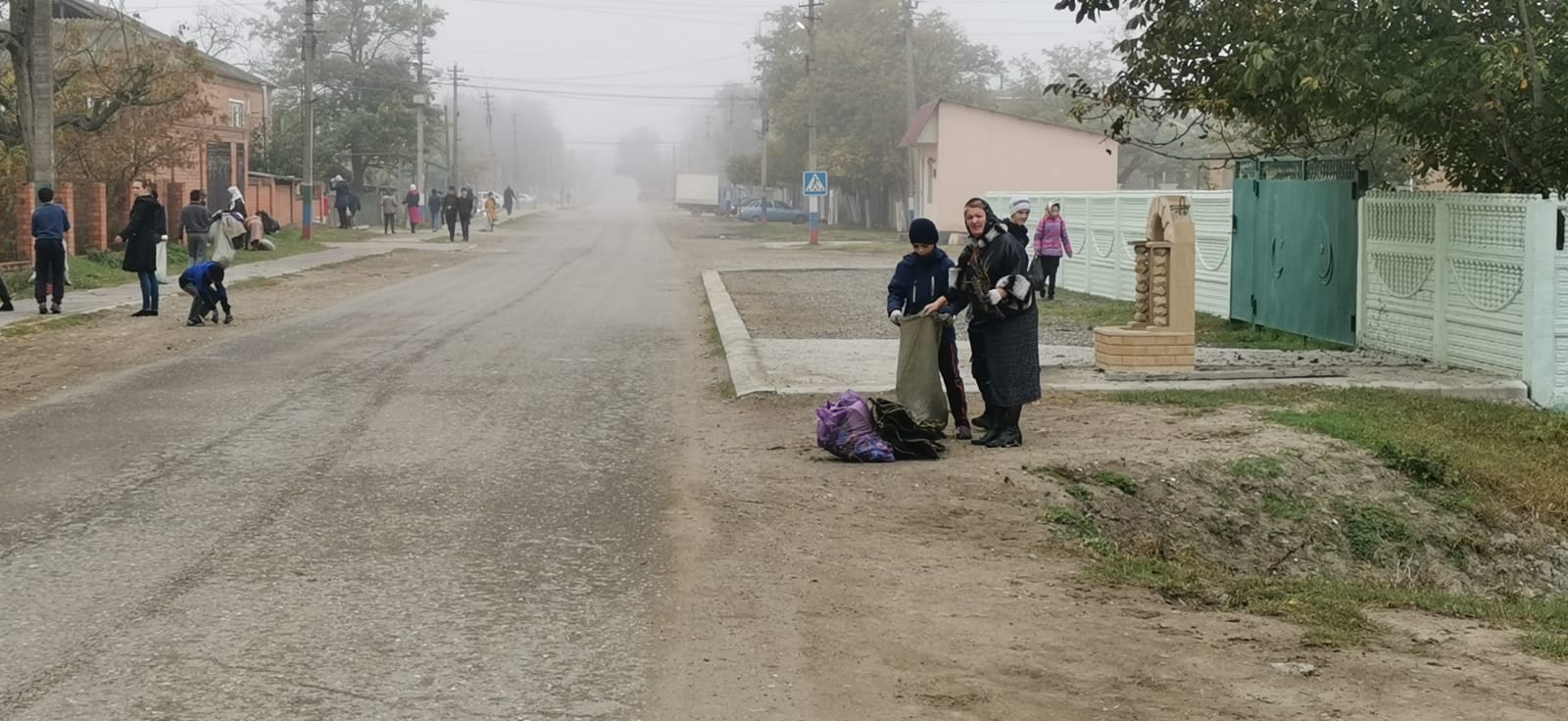 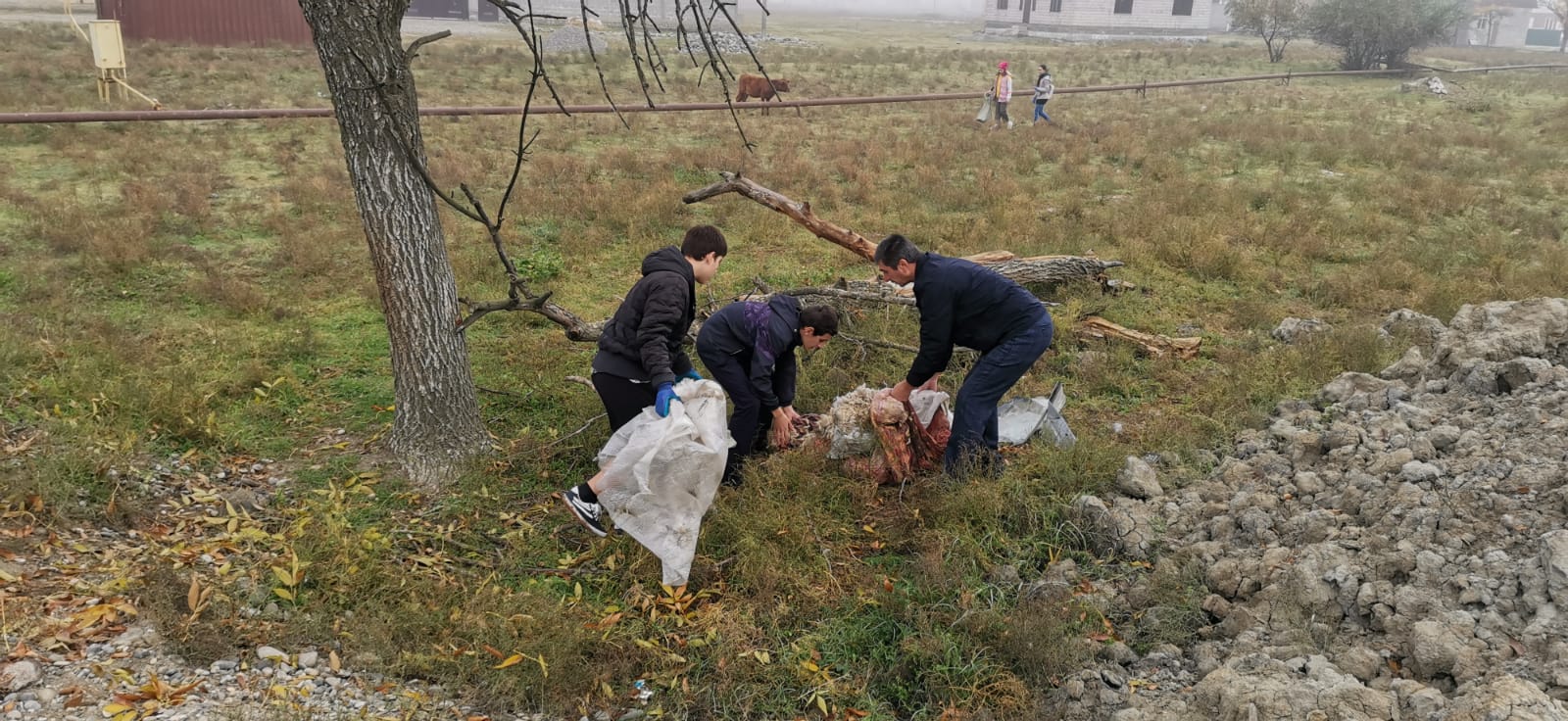 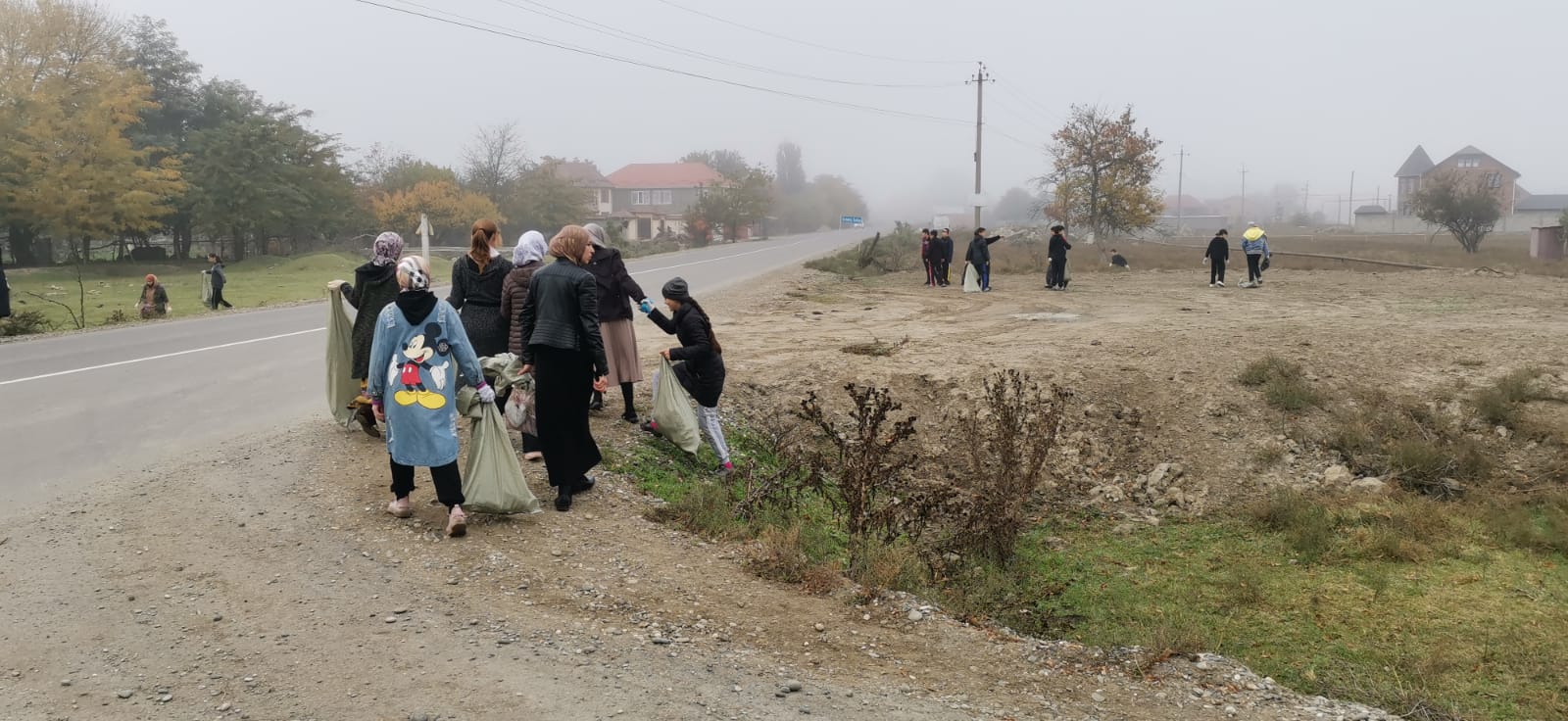 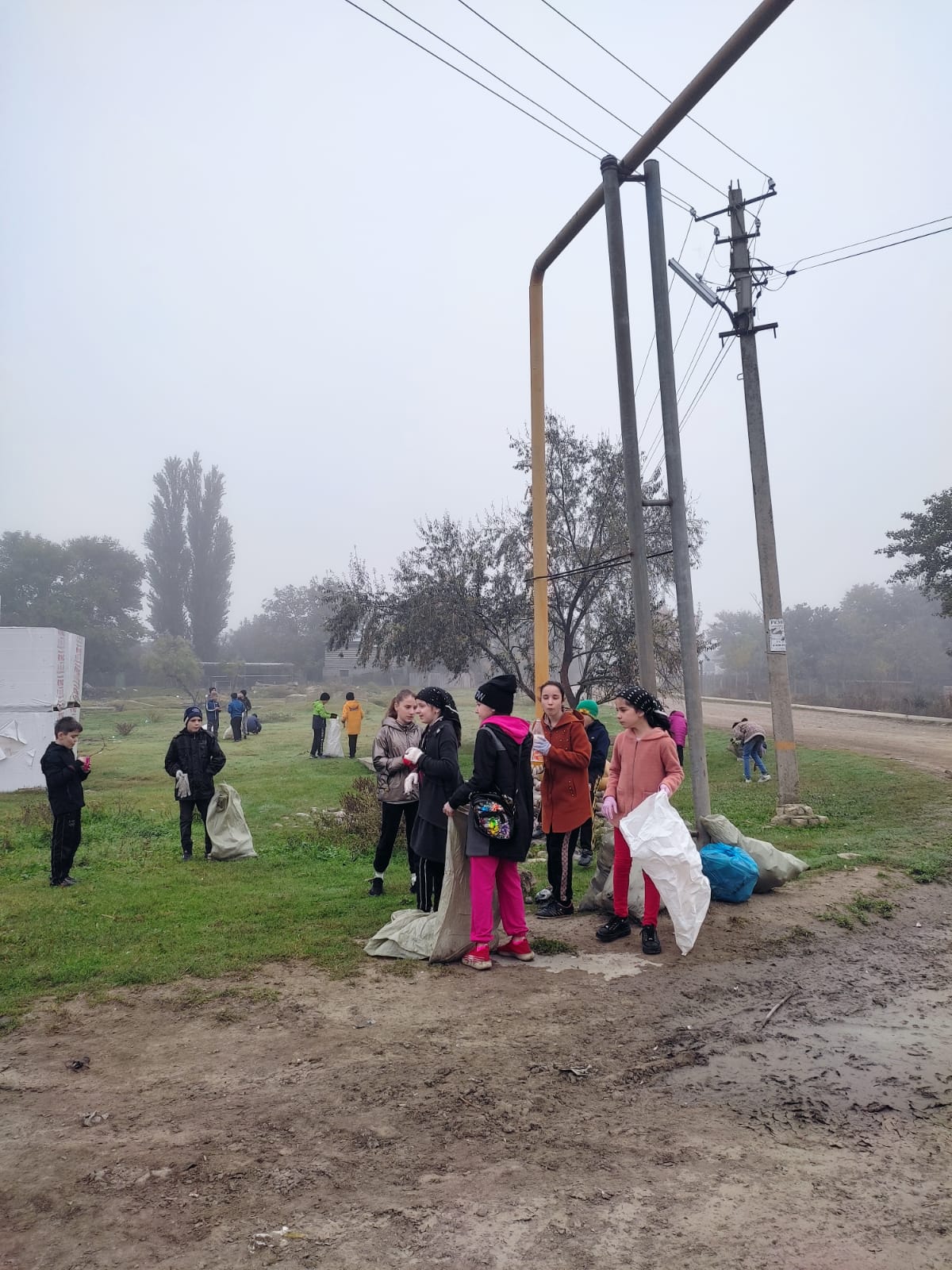 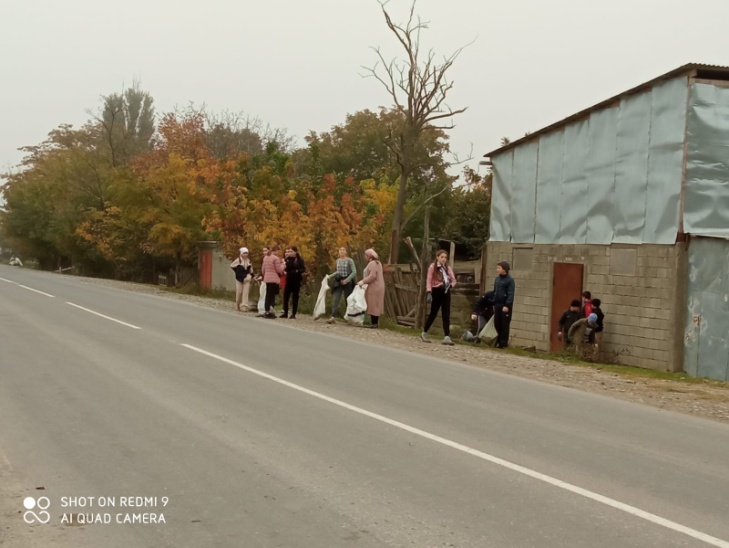 